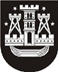 KLAIPĖDOS MIESTO SAVIVALDYBĖS TARYBASPRENDIMASDĖL KLAIPĖDOS MIESTO SAVIVALDYBĖS ADMINISTRACIJOS DIREKTORIAUS PAVADUOTOJO SKYRIMO2015 m. gegužės 7 d. Nr. T2-89KlaipėdaVadovaudamasi Lietuvos Respublikos vietos savivaldos įstatymo 16 straipsnio 2 dalies 9 punktu ir 29 straipsnio 3 dalimi, Lietuvos Respublikos valstybės tarnybos įstatymo 26 straipsniu ir atsižvelgdama į Klaipėdos miesto savivaldybės mero 2015 m. gegužės 4 d. potvarkį Nr. M-21 „Dėl Klaipėdos miesto savivaldybės administracijos direktoriaus pavaduotojų kandidatūrų teikimo“, Klaipėdos miesto savivaldybės taryba nusprendžia:1. Skirti Aleksandrą Michailovą (Aleksandr Michailov) į Klaipėdos miesto savivaldybės administracijos direktoriaus pavaduotojo A lygio 17 kategorijos pareigas nuo 2015 m. gegužės 18 d.2. Skirti Klaipėdos miesto savivaldybės administracijos direktoriaus pavaduotojui 40 procentų priemoką už įprastą darbo krūvį viršijančią veiklą.Savivaldybės merasVytautas Grubliauskas